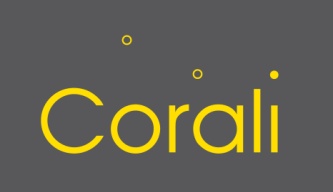 CORALI ENVIRONMENTAL POLICY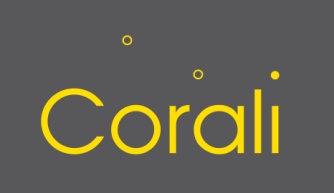 About CoraliCorali is a leader in dance created by artists with a learning disability. Our practice is made through a process of artistic collaboration. We explore the relationship between performers with and without a learning disability, between dance and other art forms, and between professional and participatory artwork.  Our dancers are at the heart of our artistic activity, and our authenticity comes from their understanding of the world, uniqueness and talent.Corali has three main strands of activity:We produce original, devised performances in a variety of settings, including high profile arts venues, pop-up and site-specificWe offer ongoing professional development and training opportunitiesWe deliver a full programme of engagement and outreach activitiesCorali is based in South London but works in partnership with venues and arts organisations across the capital and beyond.  We are funded through a combination of public grants - including National Portfolio funding from Arts Council England - private and earned income. Corali is based at Carlton Mansions, Brixton, next door to Brixton House theatre and part of its Cultural Hub.  We have three core staff members and also work with a regular team of freelance associate artists and facilitators.Corali performs regularly to live audiences and since the Covid pandemic has been gradually building its digital audience.  In 2021-22, we created six new performances which were seen by a live audience of 2165 people, 739 people attended screenings of our films and 5838 people engaged digitally with our online projects.Corali’s approach to envinronmental responsibilityCorali recognises that the Climate Emergency requires urgent action and our responsibility to consider the environment in the planning and delivery of every aspect of our work.  We believe that this approachis crucial from an ethical perspectivepositions Corali as a responsible, forward-thinking, considerate and well-managed organisation to its stakeholdersaligns with our commitment to promoting a healthy, active lifestyle amongst our artists and participantshas the potential to help reduce some organisational costs.  As a registered charity in receipt of grants and private income, this aligns with our commitment to make best use of our funds Corali is an Arts Council England (ACE) National Portfolio Organisation.  Environmental Responsibility is a key focus of ACE’s 2020-30 strategy, Let’s Create, and one of the four “investment principles” which will drive it forward.  As a National Portfolio Organisation, we are committed to working with ACE to ensure that:We lead the way in our approach to environmental responsibilityWe use good data to understand our environmental impact and plan changesEnvironmental strategy is embedded in our business planWe use all the opportunities we can to explore environmental issuesCorali’s environmental impacts and commitmentsUnlike many larger arts organisations, especially those running their own venues or on the large-scale touring circuit, Corali’s operational model and artistic way of working gives us a good platform from which to minimise our negative impact on the environment:Corali is based in a small, rented office, proportionate to our size, and hires space from other organisations for rehearsal and performanceOur office and regular classes are located in central London in a very well-connected area for public transportWe work collaboratively with artists and designers and in partnership with other companies and arts institutions to design and produce our work. This allows us to promote environmental responsibility in our practice through discussion, learning and by sharing environmentally-responsible suppliers. Our tours are small-scale, including rural touring which requires our set designs to be practical and minimal. We also perform pop-up events with similarly small-scale, low-tech set-ups. As a small company, our greatest environmental power is in the partnerships we choose to make (artistic, venue, office space, funder and supplier).  We want to uphold high environmental standards in all our activities and minimise our carbon footprint wherever we can.Our key environmental commitments areto promote and demonstrate environmental responsibility in our artistic and venue partnershipsto reduce the environmental impact of our rehearsals, classes, performances and meetings to reduce waste and energy use in the office to choose suppliers with high environmental standards to make green choices in our communications to reduce travel and related emissions by staff and to encourage our artists, participants and audiences to consider the environment when travellingto engage our staff and board on environmental issues to support our artists and regular participants to understand environmental responsibilityto engage in discourse around the environmental responsibility of cultural organisations to engage in relevant training or consultancy to help us be more environmentally responsible e.g. around environmental data/target-settingto comply with environmental legislationto scrutinise the environmental approach of potential funders before committing to a partnershipCorali’s office baseThe environmental approach of the office space we choose is important to us.  In Autumn 2022 we moved to Carlton Mansions, an office space for arts and creative organisations in Brixton.  We are situated next to, and closely linked with the brand new, purpose-built Brixton House theatre, and a member of its Cultural Hub.  Environmental responsibility will be a key area of discourse as we establish ourselves as tenants in a brand new building and as members of the Hub.  Our landlord is Lambeth Council, the first London council to declare a climate emergency and which has committed to being carbon-neutral by 2030. Reviewing this policyThis policy is reviewed every year by Corali’s senior staff and board of trustees, including scrutiny by a nominated trustee.  An updated version of the policy is approved at a Corali board meeting.  Environmental Action PlanCorali’s Environmental Action Plan sets out how this policy can be achieved in practice.  It includes specific environmental objectives, and actions and timescales to meet those objectives.  It aims to build on actions already being taken, in order to further reduce our carbon footprint.  From April 2023, progress against our Environmental Action Plan will be monitored on a quarterly basis as part of our regular board reporting.Signed 					Position Date: 21.02.23				Date of next review: February 2024